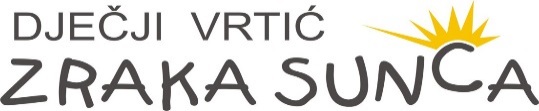 Potočka ulica 5548260 KriževciPRAVILNIKO UPISU DJECE I OSTVARIVANJU PRAVA I OBVEZAKORISNIKA USLUGA U DJEČJEM VRTIĆUZRAKA SUNCAsrpanj 2018.Na temelju članka 35.stavak 1. alineja 4. Zakona o predškolskom odgoju i obrazovanju (NN 10/97, 107/07, 94/2013) i članaka 18. Statuta Dječjeg vrtića Zraka sunca, Upravno vijeće Dječjeg vrtića Zraka sunca na sjednici održanoj dana 19.07.2018. donosi PRAVILNIK O UPISU DJECE I OSTVARIVANJU PRAVA I OBVEZA KORISNIKA USLUGA U DJEČJEM VRTIĆU ZRAKA SUNCAOPĆE ODREDBEČlanak 1.Ovim Pravilnikom o upisu djece i ostvarivanju prava i obveza korisnika usluga u Dječjem vrtiću Zraka sunca (u nastavku teksta Pravilnik) uređuju se kriteriji i postupak upisa djece u Dječji vrtić, način organiziranja i ostvarivanja programa predškolskog odgoja, obrazovanja  i socijalne skrbi djece rane i predškolske dobi te prava i obveze roditelja odnosno skrbnika djece – korisnika usluga u Dječjem vrtiću.Članak 2.U vrtić se primaju djeca rane i predškolske dobi od navršenih 12 mjeseci života do polaska u osnovnu školu. U novu pedagošku godinu upisuje se onoliko djece koliko se u tekućoj godini ispisuje iz Vrtića, radi polaska u osnovnu školu ili drugih razloga, odnosno do popune postojećih kapaciteta vrtića sukladno važećim standardima, a u skladu s potrebama Grada Križevci uz suglasnost Osnivača.KRITERIJI ZA UPIS DJECE U VRTIĆČlanak 3.Ako se sva prijavljena djeca mogu upisati, neće se primjenjivati kriteriji za ostvarivanje prednosti. Upis djece koja imaju prebivalište na području drugih općina, vršit će se ako postoji mjesta u vrtiću do popune kapaciteta primjenjujući odredbe Državnog pedagoškog standarda predškolskog odgoja i obrazovanja.Djeca zaposlenika Vrtića imaju izravan upis u programe Vrtića. Cijenu programa utvrđuje Upravno vijeće svojom odlukom.Članak 4.Ukoliko se sva prijavljena djeca ne mogu upisati primijeniti će se ovi kriteriji i redoslijed za ostvarivanje prava pri upisu:djeca zaposlenih roditelja koji već imaju najmanje jedno dijete u redovitom programu Vrtićadjeca koja se prije prijavedjeca zaposlenih roditeljapo preporuci Osnivača može se primiti troje djeceČlanak 5.Kad više djece ostvaruje iste uvjete prednost pri upisu utvrđuje Povjerenstvo za upis djece Dječjeg vrtića na temelju stručne procjene o hitnosti smještaja djeteta u vrtić, a ovisno o psihofizičkom statusu i potrebama djeteta za odgovarajućim programima i uvjetima koje Dječji vrtić može ponuditi.Članak 6.Roditelj odnosno skrbnik djeteta dužan je dostaviti Dječjem vrtiću dokaze o činjenicama bitnim na ostvarivanje prednosti pri upisu:za dijete oba zaposlena roditelja - potvrde poslodavca o zaposlenju roditeljarodni list ili izvadak matice rođenih ili potvrda s podacima o rođenju djetetaza dijete koje ima specifične razvojne i/ili zdravstvene potrebe – relevantna dokumentacija za utvrđivanje navedenih potreba i statusa djeteta.Članak 7.Djeca koja se tijekom pedagoške godine ispišu iz Vrtića, u novoj pedagoškoj godini nemaju  prednost pri upisu osim u slučaju liste prioriteta na kojoj se nalaze.Članak 8.Svake godine najkasnije do 30. travnja, na oglasnoj ploči Vrtić objavljuje oglas za upis djece u novu pedagošku godinu. U slučaju da su sva mjesta popunjena u Vrtiću, Vrtić neće objaviti oglas za tu pedagošku godinu. Oglas mora sadržavati sve potrebne upute za roditelje a obvezno: rok za podnošenje zahtjeva i mjesto podnošenja zahtjevarok i mjesto objave rezultata upisaČlanak 9.Roditelji/skrbnici podnose zamolbe za upis djece u roku koji je naveden u oglasu na oglasnoj ploči u Vrtiću.Upisi u Vrtić su tijekom cijele godine, ako ima mjesta u Vrtiću.Roditelji/skrbnici koji se javljaju na oglas dužni su priložiti na upisu ispunjenu zamolbu za upis koju mogu dobiti u objektu Vrtića ili preuzeti s web stranica Vrtića. Za točnost podataka odgovorni su roditelji/skrbnici, koji se javljaju na oglas te vlastoručnim potpisom jamče njihovu točnost i kojim izjavljuju i potvrđuju da su podaci navedeni u zahtjevu i priloženoj dokumentaciji točni te potpisom ovlašćuju Vrtić da iste ima pravo provjeravati, obrađivati, čuvati i koristiti u skladu sa Zakonom o zaštiti osobnih podataka i drugim važećim propisima, a u svrhu sklapanja i izvršenja ugovora o ostvarivanju odgovarajućeg programa predškolskog odgoja djeteta u Vrtiću.POVJERENSTVO ZA UPIS DJECEČlanak 10.Postupak upisa djece u programe Dječjeg vrtića provodi Povjerenstvo za upis djece (u nastavku teksta Povjerenstvo) koje imenuje Upravno vijeće. Povjerenstvo donosi odluke većinom glasova od ukupnog broja članova.Članak 11.U Povjerenstvo za upis djece imenuju se:ravnatelj/ravnateljica vrtića (predsjednik/predsjednica Povjerenstva)stručni suradnik/stručna suradnica (član)odgojitelj/odgojiteljica (član)O radu Povjerenstva vodi se zapisnik. Povjerenstvo je dužno najkasnije u roku od 30 dana po isteku  roka za podnošenje prijava za upis donijeti Odluku o rezultatima upisa.Članak 12.O rezultatima upisa djece koja jesu ostvarila pravo upisa, podnositelji zahtjeva će biti obaviješteni pismenim ili usmenim putem.Članak 13.Protiv odluke Povjerenstva o rezultatima upisa podnositelji/podnositeljice zahtjeva za upis imaju pravo žalbe. Žalba se podnosi pismenim putem Upravnom vijeću Vrtića u roku od 8 dana od dana objavljivanja odluke o rezultatima upisa na oglasnoj ploči.Članak 14.(1) Upravno vijeće o žalbi odlučuje nakon što prikupi sve podatke, a najkasnije u roku od 30 dana od primitka žalbe i potrebne dokumentacije.(2) Protiv odluke Upravnog vijeća iz stavka 1.ovog članka može se pokrenuti upravni spor pred nadležnim sudom.Članak 15.Po završenom žalbenom postupku Povjerenstvu za upis utvrđuje konačnu listu rezultata upisa.Članak 16.Na temelju konačne liste djeca se primaju u Vrtić.Primanje i raspored djece u Vrtić bit će u skladu s raspoloživim kapacitetom i mogućnostima Vrtića.Članak 17.Djeca se osim u roku upisa (objavljeno Oglasom) upisuju i tijekom pedagoške godine kada Vrtić ima raspoloživih kapaciteta za upis nove djece što se događa zbog povremenog ispisa polaznika.Tijekom godine ne objavljuje se novi oglas za upis djece, nego se upis tada obavlja izravno na prijedlog ravnatelja/ravnateljice.POSTUPAK UPISAČlanak 18.Prije uključivanja djeteta u odgojno-obrazovnu skupinu roditelj/skrbnik je obvezan:dogovoriti termin za upisnu proceduru djetetaobaviti inicijalni intervju sa stručnim radnikom Vrtićapotpisati izjavu o ovlaštenim osobama koje mogu dovoditi i odvoditi dijete iz Vrtićapotpisati s Vrtićem ugovor o međusobnim pravima i obvezama davatelja i korisnika uslugapribaviti i donijeti u Vrtić slijedeću upisnu dokumentaciju:preslika potvrde o djetetovom OIB-u i rodni listiliječničku potvrdu o obavljenom sistematskom pregledu djeteta prilikom upisa u vrtićpresliku knjižice cijepljenja djetetapreslike osobnih iskaznica roditelja/skrbnika po potrebi uvjerenje o prebivalištuDijete ne može početi pohađati vrtić dok nisu ispunjene sve naprijed navedene obveze.Članak 19.Upis se obavlja tijekom ljetnih mjeseci tekuće godine, a najkasnije do 1. rujna.ORGANIZACIJA RADA S NOVOUPISANIM POLAZNICIMA VRTIĆAČlanak 20.Djeca upisana po Oglasu započinju ostvarivati programe Vrtića od 1.rujna tekuće godine ili po dogovoru s roditeljem/skrbnicima.Članak 21.Prilikom prelaska djeteta u drugu predškolsku ustanovu djetetu se izdaje potvrda u koju se unose podaci o reguliranim međusobnim pravima i obvezama. MJERILA ZA SUDJELOVANJE RODITELJA U CIJENI PROGRAMAČlanak 22.Sudjelovanje roditelja korisnika usluga u cijeni programa koju određuje Upravno vijeće u dogovoru s Gradom Križevcima: za drugo dijete korisnika programa ostvaruje se popust 20%.za treće dijete korisnika programa ostvaruje se popust 50%. za dijete radnika Vrtića ostvaruje se popust 50%. ukoliko dijete neće boraviti u vrtiću cijeli mjesec, uz prethodnu najavu, cijena se umanjuje za 50% ukoliko dijete neće boraviti u vrtiću 7. i 8. mjesec najmanje 10 neprekinutih radnih dana u istom mjesecu, cijena se umanjuje za iznos prehrane dijete koje je radi bolesti izostalo najmanje dva tjedna, (10 radnih dana bez prekida, uz predočenje liječničkog uvjerenja), cijena se umanjuje za iznos prehranepri upisu umanjuje se cijena iznosa prehrane ako dijete nije krenulo u Vrtić od prvoga u mjesecupri ispisu djece radi odlaska u osnovnu školu u lipnju, plaća se pola iznosa i računa se hrana za dane boravka u vrtićuza vrijeme ljetovanja na Pagu umanjuje se cijena iznosa prehraneISPISI DJECE IZ VRTIĆAČlanak 23.Dijete može biti ispisano iz Vrtića na pismeni zahtjev roditelja/skrbnika koji se upućuje ravnatelju/ravnateljici Vrtića.Roditelji/skrbnici dužni su obavijestiti Vrtić o namjeri ispisa najmanje 14 dana prije datuma prestanka djetetova polaženja Vrtića. Ispisnicu ovjerava ovlašteni radnik/radnica računovodstva nakon što utvrdi, da roditelj/korisnik nema nepodmirenih obveza prema Vrtiću. Ukoliko roditelji/skrbnici prestanu koristiti usluge Vrtića, a da prethodno nisu ispisali dijete dužni su platiti sve  račune do ispisa.Dijete će biti ispisano iz Vrtića ukoliko se roditelji/skrbnici ne pridržavaju odredbi Ugovora o međusobnim pravima i obvezama sklopljenog s Vrtićem.PRIJELAZNE I ZAKLJUČNE ODREDBEČlanak 24.Stupanjem na snagu ovog Pravilnika prestaje važiti Pravilnik o upisu djece i ostvarivanju prava i obveza korisnika usluga u Dječjem vrtiću Zraka sunca iz 2016. godine.Članak 25.Ovaj Pravilnik stupa na snagu osmog dana od objave na oglasnoj ploči Vrtića.KLASA: 601-01/18-01/78URBROJ: 2137-61-01-18-01Križevci: 19.07.2018.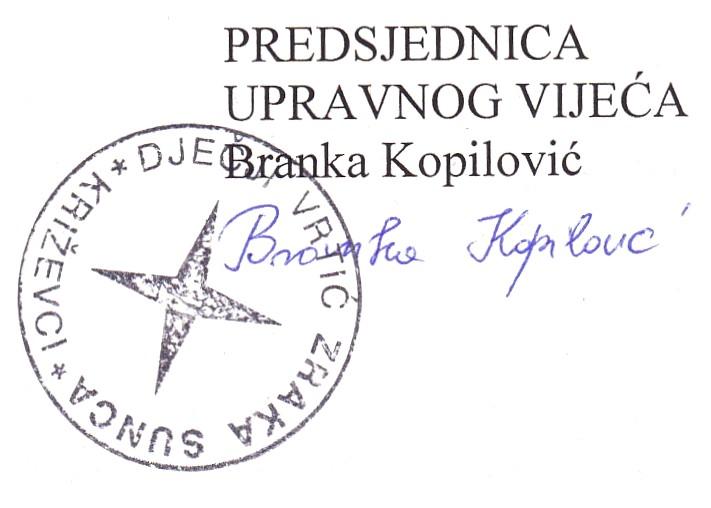 Utvrđuje se, da je ovaj Pravilnik objavljen na oglasnoj ploči Dječjeg vrtića Zraka sunca dana 20.07.2018., a stupio je na snagu 28.07.2018. godine.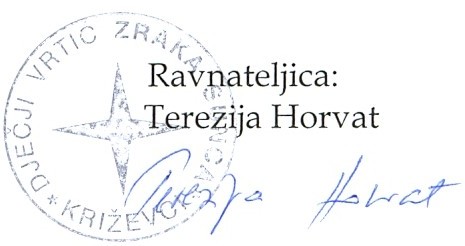 